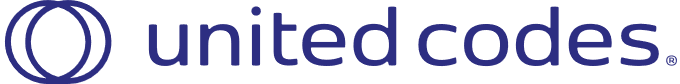 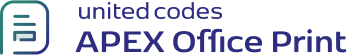 Dear {cust_first_name} {cust_last_name},Filtering Rows of Records{#product|filter:"unit_price":">":100}{/product|filter:"unit_price":">":100}Thank you for your recent purchase. We hope you're enjoying your new product.If you have any questions, please don't hesitate to contact us.Best regards,
AOP TeamProduct NameUnit PriceQuantityTotal{#filtered}{product_name}{unit_price}{quantity}{unit_price*quantity}{/filtered}